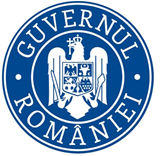                                                                                C.C.R.P./02.09.2019COMUNICAT DE PRESĂ În perioada 26-30 august 2019, inspectorii de muncă din cadrul Inspectoratului Teritorial de Muncă Gorj au efectuat un număr de 29 de controale în domeniile relaţii de muncă şi securităţii şi sănătăţii în muncă. În urma deficienţelor constatate, au fost aplicate amenzi în valoare de 55.000 de lei şi au fost dispuse 82 de măsuri de remediere care trebuie duse la îndeplinire, în mod obligatoriu, de către angajatorii sancţionaţi.„Neîndeplinirea măsurilor trasate de către inspectorii de muncă, precum şi neprezentarea angajatorilor la termenele stabilite pentru efectuarea controalelor, fără o cerere prealabilă de amânare a controlului, atrag după sine sancţiuni cuprinse între 5.000 de lei şi 10.000 de lei, conform art. 23 din Legea nr. 108/1999 privind înfiinţarea şi organizarea Inspecţiei Muncii, fapt ce poate îngreuna situaţia, mai ales a celor care deja se confruntă cu probleme financiare”, a declarat George Octavian Romanescu, inspector şef al Inspectoratului Teritorial de Muncă Gorj.Neli Matei,Purtător de cuvânt I.T.M. Gorj